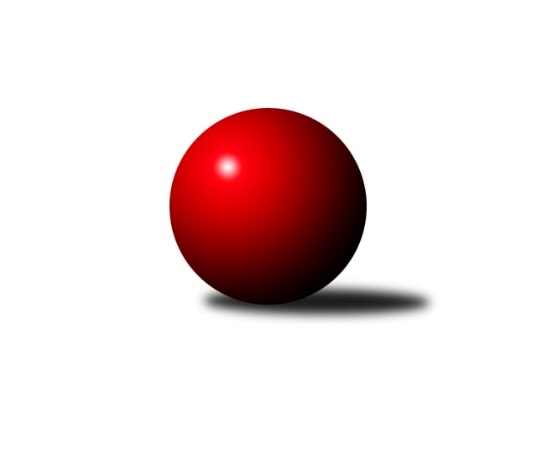 Č.17Ročník 2019/2020	21.2.2020Nejlepšího výkonu v tomto kole: 2464 dosáhlo družstvo: TJ Sokol Nové Hrady BMeziokresní přebor ČB-ČK A 6-ti členné 2019/2020Výsledky 17. kolaSouhrnný přehled výsledků:Kuželky Borovany C	- TJ Sokol Nové Hrady D	1:7	2173:2281	3.0:9.0	17.2.Kuželky Borovany B	- TJ Sokol Soběnov B	1.5:6.5	2297:2442	4.0:8.0	19.2.TJ Sokol Soběnov C	- TJ Spartak Trhové Sviny C	7:1	2406:2199	9.0:3.0	20.2.TJ Sokol Nové Hrady B	- TJ Nová Ves C	7:1	2464:2208	10.0:2.0	20.2.TJ Sokol Nové Hrady C	- TJ Dynamo České Budějovice B	3:5	2309:2331	5.0:7.0	21.2.Tabulka družstev:	1.	TJ Sokol Soběnov B	16	15	0	1	95.5 : 32.5 	128.5 : 63.5 	 2444	30	2.	TJ Sokol Nové Hrady B	16	11	1	4	81.0 : 47.0 	112.5 : 79.5 	 2366	23	3.	TJ Sokol Soběnov C	16	11	0	5	82.0 : 46.0 	124.5 : 67.5 	 2349	22	4.	TJ Dynamo České Budějovice B	16	10	0	6	72.0 : 56.0 	98.5 : 93.5 	 2280	20	5.	TJ Spartak Trhové Sviny B	15	9	0	6	71.5 : 48.5 	93.5 : 86.5 	 2323	18	6.	Kuželky Borovany B	15	9	0	6	63.0 : 57.0 	95.0 : 85.0 	 2308	18	7.	TJ Sokol Nové Hrady D	15	7	0	8	58.0 : 62.0 	91.0 : 89.0 	 2285	14	8.	TJ Sokol Nové Hrady C	15	4	0	11	48.5 : 71.5 	79.0 : 101.0 	 2222	8	9.	TJ Spartak Trhové Sviny C	15	4	0	11	44.5 : 75.5 	74.5 : 105.5 	 2227	8	10.	Kuželky Borovany C	16	3	0	13	36.0 : 92.0 	66.0 : 126.0 	 2151	6	11.	TJ Nová Ves C	15	1	1	13	28.0 : 92.0 	57.0 : 123.0 	 2140	3Podrobné výsledky kola:	 Kuželky Borovany C	2173	1:7	2281	TJ Sokol Nové Hrady D	Petr Dvořák	 	 184 	 189 		373 	 0:2 	 407 	 	199 	 208		Tomáš Balko	Kateřina Dvořáková	 	 190 	 186 		376 	 0:2 	 397 	 	195 	 202		Jan Koriták	Vladimíra Bicerová	 	 158 	 165 		323 	 0:2 	 351 	 	181 	 170		Adam Hanousek	Martina Koubová	 	 176 	 191 		367 	 1:1 	 368 	 	180 	 188		Blanka Cáplová	Jaroslava Frdlíková	 	 189 	 170 		359 	 0:2 	 394 	 	195 	 199		Natálie Betuštiáková	Jan Homolka	 	 190 	 185 		375 	 2:0 	 364 	 	188 	 176		Lukáš Prokešrozhodčí: Jiří MalovanýNejlepší výkon utkání: 407 - Tomáš Balko	 Kuželky Borovany B	2297	1.5:6.5	2442	TJ Sokol Soběnov B	Karel Beleš	 	 195 	 164 		359 	 0:2 	 389 	 	198 	 191		Milan Šedivý ml.	Pavel Zeman	 	 216 	 190 		406 	 0:2 	 416 	 	217 	 199		Lucie Mušková	Jiří Janoch	 	 206 	 169 		375 	 0:2 	 462 	 	228 	 234		Josef Ferenčík	Čestmír Siebenbrunner	 	 202 	 195 		397 	 2:0 	 387 	 	197 	 190		Ondřej Sysel	Jindřich Soukup	 	 188 	 208 		396 	 1:1 	 424 	 	220 	 204		Pavel Čurda	Jiří Tröstl	 	 188 	 176 		364 	 1:1 	 364 	 	184 	 180		Petr Šedivýrozhodčí: Jiří MalovanýNejlepší výkon utkání: 462 - Josef Ferenčík	 TJ Sokol Soběnov C	2406	7:1	2199	TJ Spartak Trhové Sviny C	Olga Čutková	 	 208 	 200 		408 	 2:0 	 370 	 	179 	 191		Bedřich Kroupa	Alice Loulová	 	 199 	 245 		444 	 1:1 	 397 	 	209 	 188		Nikola Kroupová	Jaroslava Kulhanová	 	 206 	 211 		417 	 2:0 	 352 	 	167 	 185		Jan Štajner	Jitka Grznáriková	 	 202 	 204 		406 	 2:0 	 346 	 	155 	 191		Gabriela Kroupová	Jiřina Krtková	 	 189 	 192 		381 	 2:0 	 336 	 	161 	 175		Vlastimil Křiha	Gabriela Šedivá	 	 169 	 181 		350 	 0:2 	 398 	 	211 	 187		Zuzana Koptovározhodčí: Jaroslava KulhanováNejlepší výkon utkání: 444 - Alice Loulová	 TJ Sokol Nové Hrady B	2464	7:1	2208	TJ Nová Ves C	Milena Šebestová	 	 219 	 239 		458 	 2:0 	 383 	 	185 	 198		Pavel Vávra	Štěpán Rehák	 	 184 	 201 		385 	 1:1 	 403 	 	214 	 189		Jan Jackov	Libor Tomášek	 	 203 	 202 		405 	 2:0 	 334 	 	168 	 166		Václava Tesařová	Karel Kříha	 	 180 	 190 		370 	 1:1 	 365 	 	170 	 195		Roman Bartoš	Petr Silmbrod	 	 199 	 231 		430 	 2:0 	 370 	 	167 	 203		Lukáš Tesař	Jan Silmbrod	 	 211 	 205 		416 	 2:0 	 353 	 	160 	 193		Josef Fojtarozhodčí: Natálie BetuštiákováNejlepší výkon utkání: 458 - Milena Šebestová	 TJ Sokol Nové Hrady C	2309	3:5	2331	TJ Dynamo České Budějovice B	Jan Kříha	 	 142 	 181 		323 	 0:2 	 408 	 	198 	 210		Stanislava Mlezivová	Vojtěch Kříha	 	 238 	 189 		427 	 1:1 	 380 	 	187 	 193		Jan Hess	Romana Kříhová	 	 196 	 204 		400 	 0:2 	 422 	 	212 	 210		Radim Vašek	Petr Hamerník	 	 201 	 195 		396 	 2:0 	 349 	 	155 	 194		Tomáš Vašek	Michal Kanděra	 	 190 	 188 		378 	 1:1 	 394 	 	207 	 187		Miroslav Kraus	Antonín Gažák	 	 200 	 185 		385 	 1:1 	 378 	 	190 	 188		Milena Kümmelovározhodčí: Tereza KříhováNejlepší výkon utkání: 427 - Vojtěch KříhaPořadí jednotlivců:	jméno hráče	družstvo	celkem	plné	dorážka	chyby	poměr kuž.	Maximum	1.	Josef Šedivý  st.	TJ Sokol Soběnov B	426.29	294.6	131.7	5.2	5/5	(469)	2.	Josef Ferenčík 	TJ Sokol Soběnov B	421.75	289.4	132.3	4.8	4/5	(462)	3.	Michal Silmbrod 	TJ Sokol Nové Hrady B	421.70	293.9	127.8	3.6	5/6	(440)	4.	Miroslav Kraus 	TJ Dynamo České Budějovice B	421.26	293.0	128.3	7.3	5/5	(479)	5.	Jaroslava Kulhanová 	TJ Sokol Soběnov C	419.50	286.1	133.4	3.7	6/6	(450)	6.	Milan Míka 	Kuželky Borovany B	417.30	289.0	128.3	6.5	4/5	(445)	7.	Pavel Zeman 	Kuželky Borovany B	415.96	288.9	127.0	5.6	4/5	(470)	8.	Vojtěch Kříha 	TJ Sokol Nové Hrady C	412.16	290.4	121.7	7.6	5/5	(460)	9.	Markéta Šedivá 	TJ Sokol Soběnov B	411.40	286.7	124.7	7.4	5/5	(461)	10.	Libor Tomášek 	TJ Sokol Nové Hrady B	407.64	284.4	123.3	8.7	5/6	(437)	11.	Pavel Čurda 	TJ Sokol Soběnov B	406.13	287.3	118.8	8.7	5/5	(427)	12.	Jan Koriták 	TJ Sokol Nové Hrady D	405.33	281.9	123.4	8.6	5/6	(452)	13.	Josef Šedivý  ml.	TJ Sokol Soběnov B	405.05	284.4	120.7	5.6	5/5	(429)	14.	František Vávra 	TJ Spartak Trhové Sviny B	403.53	282.6	120.9	9.4	5/5	(422)	15.	Štěpán Rehák 	TJ Sokol Nové Hrady B	401.64	277.5	124.2	7.3	5/6	(436)	16.	Josef Svoboda 	TJ Spartak Trhové Sviny B	401.31	281.0	120.3	9.9	5/5	(437)	17.	Jiří Tröstl 	Kuželky Borovany B	401.00	282.9	118.1	9.3	4/5	(413)	18.	Marek Rojdl 	TJ Spartak Trhové Sviny B	400.82	275.3	125.5	5.9	5/5	(443)	19.	Jan Jackov 	TJ Nová Ves C	396.60	281.1	115.5	8.2	6/6	(423)	20.	Natálie Betuštiáková 	TJ Sokol Nové Hrady D	396.00	279.8	116.3	10.0	4/6	(401)	21.	Ladislav Růžička 	TJ Sokol Nové Hrady B	395.97	276.9	119.1	8.3	5/6	(423)	22.	Jitka Grznáriková 	TJ Sokol Soběnov C	395.58	280.1	115.4	9.3	6/6	(428)	23.	Čestmír Siebenbrunner 	Kuželky Borovany B	394.32	280.4	113.9	8.8	5/5	(436)	24.	Milena Šebestová 	TJ Sokol Nové Hrady B	394.28	277.0	117.2	9.0	6/6	(458)	25.	Stanislava Mlezivová 	TJ Dynamo České Budějovice B	393.82	284.3	109.6	9.5	5/5	(419)	26.	Tomáš Balko 	TJ Sokol Nové Hrady D	392.47	271.2	121.3	9.3	6/6	(421)	27.	Milena Kümmelová 	TJ Dynamo České Budějovice B	392.33	281.1	111.2	11.0	4/5	(440)	28.	Petr Silmbrod 	TJ Sokol Nové Hrady B	391.23	274.9	116.3	9.2	5/6	(430)	29.	Zuzana Koptová 	TJ Spartak Trhové Sviny C	391.04	274.5	116.5	8.9	5/6	(403)	30.	Olga Čutková 	TJ Sokol Soběnov C	391.02	268.4	122.6	8.0	6/6	(424)	31.	Romana Kříhová 	TJ Sokol Nové Hrady C	390.05	269.1	121.0	5.3	4/5	(438)	32.	Jan Silmbrod 	TJ Sokol Nové Hrady B	389.02	278.3	110.7	9.9	5/6	(442)	33.	Pavel Kříha 	TJ Sokol Nové Hrady C	388.31	267.9	120.4	8.9	4/5	(439)	34.	Ludmila Čurdová 	TJ Sokol Soběnov C	387.67	272.5	115.2	10.3	6/6	(415)	35.	Blanka Cáplová 	TJ Sokol Nové Hrady D	385.54	272.4	113.1	11.0	6/6	(430)	36.	Alice Loulová 	TJ Sokol Soběnov C	385.44	274.0	111.5	12.1	6/6	(444)	37.	Stanislava Betuštiáková 	TJ Sokol Nové Hrady D	384.73	271.9	112.9	10.5	4/6	(450)	38.	Jiří Švepeš 	TJ Spartak Trhové Sviny B	383.44	270.0	113.4	9.7	5/5	(428)	39.	Radim Vašek 	TJ Dynamo České Budějovice B	382.35	269.7	112.7	9.2	5/5	(422)	40.	Nikola Kroupová 	TJ Spartak Trhové Sviny C	381.64	272.6	109.0	10.5	6/6	(425)	41.	Václav Tröstl 	Kuželky Borovany C	379.70	276.2	103.6	13.0	5/6	(418)	42.	Ondřej Sysel 	TJ Sokol Soběnov B	378.40	278.5	99.9	13.5	5/5	(402)	43.	Jiřina Krtková 	TJ Sokol Soběnov C	377.15	273.7	103.5	12.7	6/6	(416)	44.	Marek Kopta 	TJ Spartak Trhové Sviny C	376.56	263.1	113.4	10.6	4/6	(423)	45.	Gabriela Kroupová 	TJ Spartak Trhové Sviny C	376.56	268.3	108.2	8.7	6/6	(444)	46.	Lenka Wajdová 	TJ Sokol Nové Hrady D	374.06	270.0	104.1	13.8	4/6	(423)	47.	Miloš Draxler 	TJ Nová Ves C	373.65	269.4	104.3	11.0	5/6	(415)	48.	Jan Kouba 	Kuželky Borovany C	373.48	274.2	99.2	12.2	5/6	(398)	49.	Petr Hamerník 	TJ Sokol Nové Hrady C	372.93	274.2	98.8	12.2	4/5	(426)	50.	Lukáš Prokeš 	TJ Sokol Nové Hrady D	372.83	275.1	97.8	12.8	4/6	(408)	51.	Tomáš Vašek 	TJ Dynamo České Budějovice B	372.72	265.2	107.5	10.6	5/5	(416)	52.	Josef Fojta 	TJ Nová Ves C	372.06	258.4	113.6	11.2	6/6	(413)	53.	Bohuslav Švepeš 	TJ Spartak Trhové Sviny B	371.83	261.0	110.8	10.8	4/5	(395)	54.	Luděk Troup 	TJ Spartak Trhové Sviny B	371.66	260.5	111.2	10.6	5/5	(424)	55.	Jiří Janoch 	Kuželky Borovany B	369.53	269.4	100.2	11.9	4/5	(389)	56.	Jan Štajner 	TJ Spartak Trhové Sviny C	369.30	265.0	104.3	12.8	6/6	(404)	57.	Michal Kanděra 	TJ Sokol Nové Hrady C	367.36	267.8	99.6	12.4	5/5	(414)	58.	Kateřina Dvořáková 	Kuželky Borovany C	365.81	266.0	99.8	12.7	4/6	(406)	59.	Martina Koubová 	Kuželky Borovany C	363.07	266.1	97.0	13.3	6/6	(400)	60.	Karel Kříha 	TJ Sokol Nové Hrady B	360.75	253.6	107.2	10.5	5/6	(390)	61.	Jan Homolka 	Kuželky Borovany C	359.04	264.1	95.0	16.5	4/6	(429)	62.	Petr Dvořák 	Kuželky Borovany C	357.64	259.0	98.7	12.9	5/6	(398)	63.	František Stodolovský 	Kuželky Borovany B	354.24	256.9	97.4	15.4	5/5	(390)	64.	Adam Hanousek 	TJ Sokol Nové Hrady D	352.01	255.9	96.2	13.7	6/6	(403)	65.	Václava Tesařová 	TJ Nová Ves C	351.67	257.3	94.4	13.9	4/6	(393)	66.	Pavel Vávra 	TJ Nová Ves C	348.17	247.3	100.9	13.1	5/6	(390)	67.	Bedřich Kroupa 	TJ Spartak Trhové Sviny C	347.25	257.3	90.0	16.2	6/6	(401)	68.	Lukáš Tesař 	TJ Nová Ves C	345.70	248.1	97.6	15.2	4/6	(379)	69.	Roman Bartoš 	TJ Nová Ves C	345.58	250.1	95.5	14.9	6/6	(411)	70.	Petr Bícha 	Kuželky Borovany C	345.29	250.4	94.9	15.7	4/6	(373)	71.	Vladimíra Bicerová 	Kuželky Borovany C	343.65	250.7	93.0	15.2	5/6	(372)	72.	Zdeněk Kratochvíl 	TJ Dynamo České Budějovice B	333.75	242.4	91.3	16.4	4/5	(350)	73.	Věra Jeseničová 	TJ Nová Ves C	328.70	238.0	90.8	11.1	4/6	(366)	74.	Jan Kříha 	TJ Sokol Nové Hrady C	301.84	227.8	74.0	23.4	5/5	(328)		Roman Grznárik 	TJ Sokol Soběnov B	418.60	287.4	131.2	3.8	3/5	(458)		Lucie Mušková 	TJ Sokol Soběnov B	412.50	286.4	126.1	5.6	2/5	(423)		Vojtěch Frdlík 	Kuželky Borovany B	406.00	286.5	119.5	10.5	2/5	(418)		Martin Jesenič 	TJ Nová Ves C	402.00	297.0	105.0	10.0	1/6	(402)		Lukáš Kotnauer 	TJ Dynamo České Budějovice B	400.00	280.0	120.0	6.0	1/5	(400)		 		399.00	271.0	128.0	8.0	1/0	(399)		Jan Silmbrod 	TJ Sokol Nové Hrady B	398.00	280.6	117.4	12.0	1/6	(434)		Jindřich Soukup 	Kuželky Borovany B	397.33	274.3	123.0	9.1	3/5	(426)		Lukáš Chmel 	TJ Dynamo České Budějovice B	393.50	268.5	125.0	7.5	3/5	(415)		Tomáš Švepeš 	TJ Spartak Trhové Sviny B	392.75	279.8	113.0	10.3	2/5	(402)		Jan Švepeš 	TJ Spartak Trhové Sviny B	386.50	273.0	113.5	9.5	1/5	(398)		Milan Šedivý  ml.	TJ Sokol Soběnov B	385.00	265.0	120.0	12.3	3/5	(400)		Vlastimil Křiha 	TJ Spartak Trhové Sviny C	384.50	276.5	108.0	11.0	3/6	(415)		Pavel Rybár 	TJ Sokol Soběnov B	383.00	263.0	120.0	8.0	1/5	(383)		Jan Hess 	TJ Dynamo České Budějovice B	378.06	281.2	96.8	13.2	3/5	(389)		Antonín Gažák 	TJ Sokol Nové Hrady C	376.69	278.5	98.2	11.6	2/5	(420)		Bohuslav Švepeš 	TJ Spartak Trhové Sviny B	375.11	263.2	111.9	10.7	3/5	(396)		Martin Klíma 	TJ Spartak Trhové Sviny C	372.27	265.3	106.9	12.2	3/6	(421)		Aleš Cisař 	TJ Spartak Trhové Sviny C	372.17	266.3	105.9	13.5	3/6	(395)		Miroslav Novák 	TJ Sokol Nové Hrady D	372.00	275.5	96.5	15.0	1/6	(373)		Lenka Aldorfová 	Kuželky Borovany C	371.50	257.5	114.0	12.0	2/6	(382)		Gabriela Šedivá 	TJ Sokol Soběnov C	367.83	262.3	105.5	8.3	3/6	(391)		Petr Šedivý 	TJ Sokol Soběnov B	364.13	262.9	101.3	14.4	3/5	(412)		Martin Silmbrod 	TJ Sokol Nové Hrady D	364.00	268.0	96.0	14.0	1/6	(364)		Jiří Květoň 	TJ Dynamo České Budějovice B	362.00	268.0	94.0	14.0	1/5	(362)		Renata Žahourová 	TJ Sokol Nové Hrady D	360.00	268.0	92.0	14.5	2/6	(365)		Václav Silmbrod 	TJ Sokol Nové Hrady C	359.00	260.8	98.3	12.3	3/5	(381)		Pavel Fritz 	TJ Sokol Nové Hrady D	358.00	269.0	89.0	16.0	1/6	(358)		Eva Vandělíková 	TJ Spartak Trhové Sviny C	353.75	261.5	92.3	14.8	2/6	(364)		Vladimír Severin 	TJ Nová Ves C	353.50	256.0	97.5	17.0	2/6	(371)		Jan Marhoun 	TJ Sokol Nové Hrady D	349.00	255.0	94.0	17.0	1/6	(349)		Karel Beleš 	Kuželky Borovany B	346.33	251.0	95.3	15.7	3/5	(372)		Jaroslava Frdlíková 	Kuželky Borovany C	345.71	263.9	81.9	19.0	2/6	(382)		Petra Šebestíková 	TJ Dynamo České Budějovice B	339.00	242.0	97.0	13.5	2/5	(339)		Stanislav Bednařík 	TJ Dynamo České Budějovice B	338.83	252.2	86.7	15.7	2/5	(362)		Rostislav Solkan 	TJ Dynamo České Budějovice B	338.17	251.2	87.0	19.0	3/5	(363)		Josef Špulka 	Kuželky Borovany B	334.56	248.6	86.0	15.7	3/5	(356)		Lukáš Bárta 	TJ Spartak Trhové Sviny B	331.50	247.5	84.0	15.0	1/5	(349)		Miroslav Bicera 	Kuželky Borovany C	312.00	230.0	82.0	22.8	2/6	(340)		Jakub Čoudek 	TJ Nová Ves C	309.50	225.0	84.5	22.0	2/6	(322)		Jan Průka 	TJ Spartak Trhové Sviny B	291.00	213.0	78.0	20.0	1/5	(291)Sportovně technické informace:Starty náhradníků:registrační číslo	jméno a příjmení 	datum startu 	družstvo	číslo startu10841	Lukáš Prokeš	17.02.2020	TJ Sokol Nové Hrady D	3x22967	Karel Kříha	20.02.2020	TJ Sokol Nové Hrady B	4x1531	Milena Šebestová	20.02.2020	TJ Sokol Nové Hrady B	7x22769	Petr Silmbrod	20.02.2020	TJ Sokol Nové Hrady B	6x25516	Karel Beleš	19.02.2020	Kuželky Borovany B	1x24954	Adam Hanousek	17.02.2020	TJ Sokol Nové Hrady D	5x19091	Libor Tomášek	20.02.2020	TJ Sokol Nové Hrady B	4x1536	Jan Silmbrod	20.02.2020	TJ Sokol Nové Hrady B	5x15294	Štěpán Rehák	20.02.2020	TJ Sokol Nové Hrady B	4x
Hráči dopsaní na soupisku:registrační číslo	jméno a příjmení 	datum startu 	družstvo	26255	Lukáš Tesař	20.02.2020	TJ Nová Ves C	15508	Pavel Vávra	20.02.2020	TJ Nová Ves C	Program dalšího kola:18. kolo25.2.2020	út	17:00	TJ Spartak Trhové Sviny C - Kuželky Borovany C	26.2.2020	st	17:00	TJ Nová Ves C - TJ Sokol Nové Hrady C	26.2.2020	st	17:00	TJ Sokol Soběnov B - TJ Spartak Trhové Sviny B	27.2.2020	čt	17:00	TJ Sokol Nové Hrady D - TJ Sokol Nové Hrady B	27.2.2020	čt	17:00	TJ Dynamo České Budějovice B - Kuželky Borovany B				-- volný los -- - TJ Sokol Soběnov C	Nejlepší šestka kola - absolutněNejlepší šestka kola - absolutněNejlepší šestka kola - absolutněNejlepší šestka kola - absolutněNejlepší šestka kola - dle průměru kuželenNejlepší šestka kola - dle průměru kuželenNejlepší šestka kola - dle průměru kuželenNejlepší šestka kola - dle průměru kuželenNejlepší šestka kola - dle průměru kuželenPočetJménoNázev týmuVýkonPočetJménoNázev týmuPrůměr (%)Výkon6xJosef FerenčíkSoběnov B4626xJosef FerenčíkSoběnov B122.94622xMilena ŠebestováN.Hrady B4582xMilena ŠebestováN.Hrady B116.314583xAlice LoulováSoběnov C4442xAlice LoulováSoběnov C113.744442xPetr SilmbrodN.Hrady B4301xPavel ČurdaSoběnov B112.794245xVojtěch KříhaN.Hrady C4273xLucie MuškováSoběnov B110.664162xPavel ČurdaSoběnov B4242xPetr SilmbrodN.Hrady B109.2430